Пресс-релиз18 апреля 2019годаПользуйтесь услугами Пенсионного фонда не выходя из дома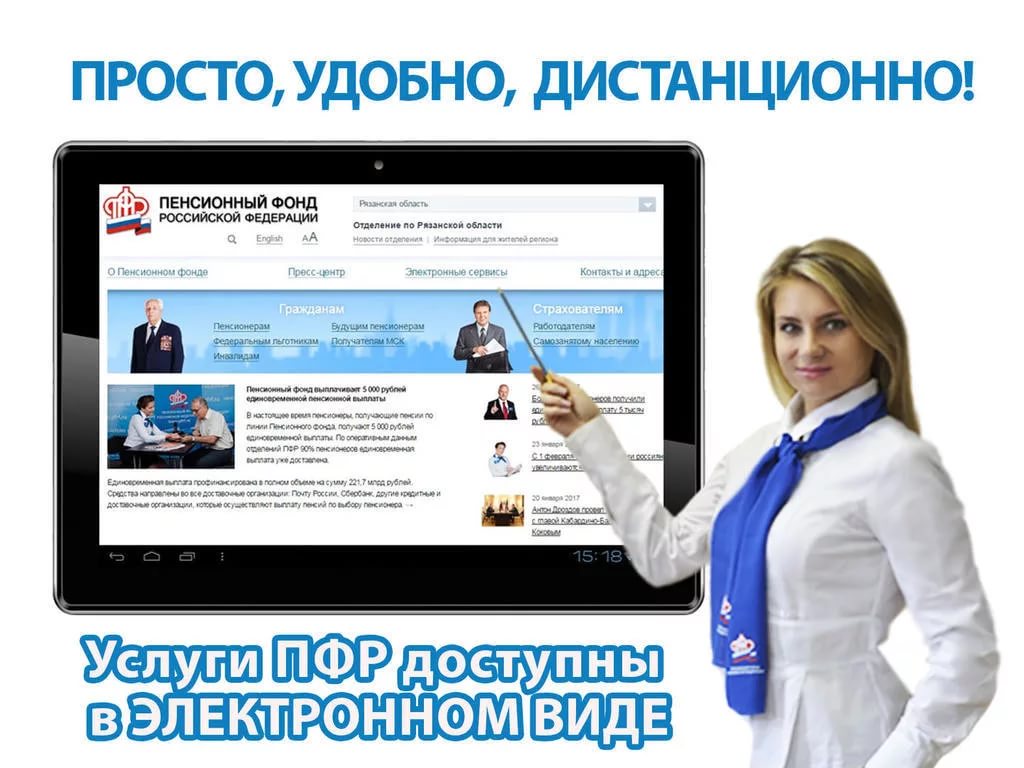 Всего Пенсионный фонд предоставляет 59 электронных услуг. Получить электронные услуги можно на официальном сайте Пенсионного фонда с помощью Личного кабинета или в мобильном приложении. Какие-то из услуг предоставляются без регистрации, другие, связанные с персональными данными граждан, требуют регистрации и подтверждения учетной записи на Едином портале государственных и муниципальных услуг. Электронные услуги удобны, в том числе и для маломобильных групп населения. Например, в разделе «Пенсии» можно подать заявление о назначении и доставке пенсии или о переводе с одной пенсии на другую. В разделе «Социальные выплаты» вы можете подать заявление на получение социальных выплат, а также об отказе от получения ежемесячной денежной выплаты. В разделе «Материнский (семейный) капитал» можно подать заявления о распоряжении средствами МСК и получить информацию о размере (остатке) материнского капитала и сформировать соответствующую справку. Также вы можете получить всю необходимую информацию в разделах «индивидуальный лицевой счёт» и «Управление средствами пенсионных накоплений». Без регистрации можно:- записаться на приём;- заказать справки и документы;- найти клиентскую службу; - направить обращение; задать вопрос онлайн; - рассчитать размер будущей пенсии с помощью пенсионного калькулятора; - сформировать платёжный документ.